Universidad Autónoma Juan Misael Saracho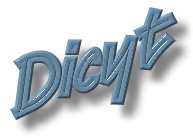 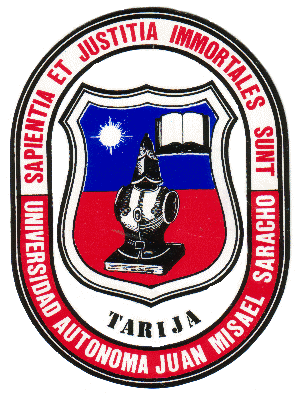 Departamento de Investigación Científica y TecnológicaTarija - Bolivia1.1 Datos Director Proyecto1.2 Participantes equipo de trabajo (señale categoría: investigador, asesor, etc.)2.1. Resumen del Proyecto2.2. Descripción, Justificación y planteamiento del problema2.3. Objetivos2.3.1 Objetivo General2.3.2 Objetivos Específicos2.4 Metodología2.5 Resultados esperados2.6 Beneficiarios de los resultados2.7 Presupuesto2.8 Cronograma de ActividadesFormulario de Presentación de Proyectos de Investigación para EstudiantesIDENTIFICACION DEL PROYECTOIDENTIFICACION DEL PROYECTOTítulo del ProyectoCarreraFacultadSociedad CientíficaDuración del Proyecto1. Datos PersonalesApellido PaternoApellido MaternoNombreC.I.CarreraCarreraFacultad:Facultad:Teléf. DomicilioCelularCorreo electrónicoCorreo electrónicoDirección DomicilioDirección DomicilioDirección DomicilioFirmaNºNombres y ApellidosCarreraTel.C.I.Firma2. Descripción del ProyectoPartidasDetalleUnidadCantidadCosto UnitarioCosto total26930Pago a investigadores 21400Servicios Telefónicos21600Servicios de Internet y Otros22110Pasajes al Interior del país22210Viáticos por viajes al interior del país22600Transporte de personal25500Publicidad (Banner)25600Servicios de imprenta, fotocopia y fotográficos25700Capacitación de personal25900Servicios Manuales26700Servicios de laboratorio especializados31120Gastos por refrigerio32100Papel de Escritorio32200Productos de Artes Gráficas , papel y cartón34800Herramientas menores39700Útiles y materiales eléctricos39500Útiles de escritorio y oficina43120Compra impresoraTotalTotalTotalTotalNºActividadNº díasFecha inicioFecha Finaliz.M1M2M3M4M5M6